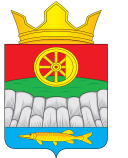 РОССИЙСКАЯ  ФЕДЕРАЦИЯАДМИНИСТРАЦИЯ  КРУТОЯРСКОГО СЕЛЬСОВЕТАКРАСНОЯРСКОГО КРАЯПОСТАНОВЛЕНИЕ26. 05. 2016 г.                         с. Крутояр                                                         №  90О предоставлении земельного участка для  благоустройстватерритории (для целей, не связанных со строительством)        Рассмотрев заявление Зинатуллина  Р.Р. о предоставлении земельного участка, руководствуясь ст. 34  Земельного кодекса РФ, ПОСТАНОВЛЯЮ:Предоставить для благоустройства территории (для целей не связанных со строительством) земельный участок площадью 1500 кв. м, расположенный по адресу: Красноярский край, Ужурский район, с. Крутояр, ул. Главная (ориентир ул. Главная 1В).Обязать Зинатуллина Р.Р. на всей территории земельного участка: - обеспечить свободный доступ эксплуатирующим и специализированным организациям для ремонта обслуживания инженерных коммуникаций;- строительство любого вида не производить.3.  Постановление вступает в силу со дня его подписания.Глава сельсовета                                                    А. Н. Радченко